Dominion PX PX-5469 Tech Specs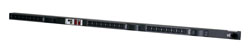 InputNominal voltage: 230V ACMaximum line current per phase: 32ARated current: 32A per phaseLoad capacity: 7.4 kVAFrequency: 50-60 HzPlug type: IEC 60309 32AOutputNominal voltage: 208V ACMaximum current draw: 16A per circuitSwitched receptacles: 16 x IEC C-13, 4 x IEC C-19Overload protection: 2 x 16A single-pole UL489 circuit breakersMeteringInput: Current, voltage and power for each lineOutput:Current, voltage and power for each outlet and total PDUCurrent and trip state (on/off) for each circuit breakerRack Environment Management Optional temperature and humidity sensors (RJ-12 connector)Interface and Protocol Support10-100 Mbps Ethernet (RJ-45 connector)RS-232 serial (RJ-45 connector)SNMPv2, v3 TRAPs, GETs, SETsWeb browser and command line interface accessMechanicalRack space: Zero UMounting: Rack mount brackets includedDimensions (WxDxH): 2.1" x 2.6" x 60.6"; 52 x 65 x 1539mmWeight: 14.1 lbs; 6.4 kgDisplay panel: LED for PDU and outlet current and voltageLine cord: 10 ft / 3 mColor: Black powder coatShipping dimensions (WxDxH): 10.2" x 5.1" x 73.3", 260 x 129 x 1860mmShipping weight: 18.5 lbs; 8.4 kgEnvironmental RequirementsOperating temperature: 5-40 degrees CelsiusHumidity: 5-90% RH non-condensingAltitude: 10,000 feetApprovalsFCC Part 15, A; UL and c-UL 60950RoHS compliantWarrantyTwo years, 100% parts and workmanship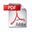 Click here for a PDF of the Data SheetClick here for a PDF of the Mechanical Drawing